РОССИЙСКАЯ ФЕДЕРАЦИЯСОВЕТ ДЕПУТАТОВ СЕЛЬСКОГО ПОСЕЛЕНИЯ                          ДОБРИНСКИЙ  СЕЛЬСОВЕТДобринского  муниципального  района Липецкой области49-я сессия  2 созываРЕШЕНИЕ28.07.2023г.                      п.Добринка                            №167 –рсО досрочном прекращении полномочий главы сельского поселения Добринский сельсовет Чижова Николая Викторовичав связи с отставкой по собственному желанию	Рассмотрев заявление главы сельского поселения Добринский сельсовет Чижова Николая Викторовича, поступившее в Совет депутатов сельского поселения Добринский сельсовет, об отставке по собственному желанию, в соответствии с пунктом 2 части 6 статьи 36 Федерального закона  от 06.10.2003г. № 131-ФЗ «Об общих принципах организации местного самоуправления в Российской Федерации», п.2 ч.11 ст.35 Устава сельского поселения Добринский сельсовет, Совет депутатов сельского поселения Добринский сельсоветРЕШИЛ:1.Досрочно прекратить полномочия главы сельского поселения Добринский сельсовет Чижова Николая Викторовича в связи с отставкой по собственному желанию с 28 июля 2023 года (заявление прилагается).2. Настоящее решение подлежит обнародованию путем вывешивания на информационных щитах сельского поселения.3.Настоящее решение вступает в силу со дня его принятия.Председатель Совета депутатовсельского поселенияДобринский сельсовет                                                             В.Н. Авцынов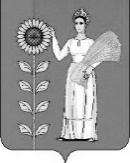 